(เรื่องขออนุมัติทุนส่งเสริมการฝึกประสบการณ์วิชาชีพในต่างประเทศ)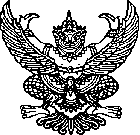 บันทึกข้อความส่วนราชการ                                                                                                                          .   ที่                     /                                     วันที่                                                                     .                                  เรื่อง   ขอเสนอเรื่องเข้าที่ประชุมคณะกรรมการบริหารกองทุนส่งเสริมการฝึกประสบการณ์วิชาชีพ มทร.ธัญบุรี             เรียน   อธิการบดี (ผ่านรองอธิการบดีด้านวิชาการและวิจัย, ผู้อำนวยการสำนักสหกิจศึกษา)ด้วย  คณะ           					มีความประสงค์ขอเสนอเรื่องเข้าที่ประชุมคณะกรรมการบริหารกองทุนส่งเสริมการฝึกประสบการณ์วิชาชีพ มหาวิทยาลัยเทคโนโลยีราชมงคลธัญบุรี              ครั้งที่ ...../....... วันที่ .................................... จำนวน	     เรื่อง คือ ขออนุมัติค่าใช้จ่ายของนักศึกษาที่ลงทะเบียนเรียนฝึกประสบการณ์วิชาชีพและไปปฏิบัติงานในต่างประเทศ  ตามโครงการ	                                        .ตำแหน่ง     (ตำแหน่งงานตามแบบเสนองานจากสถานประกอบการ)        ณ      (ชื่อสถานประกอบการ)	ประเทศ     		  โดยมีรายละเอียดดังแบบเสนอเรื่องเข้าวาระการประชุมที่แนบ พร้อมกันนี้ได้ส่งไฟล์แบบเสนอเรื่องเข้าวาระการประชุมในรูปแบบ Microsoft Word ไปยัง E-mail : patchara_kh@rmutt.ac.th เรียบร้อยแล้วจึงเรียนมาเพื่อโปรดพิจารณา (					)คณบดีคณะ.....................................(เรื่องขออนุมัติทุนส่งเสริมการฝึกประสบการณ์วิชาชีพในต่างประเทศ)แบบเสนอเรื่องเข้าวาระการประชุมคณะกรรมการบริหารกองทุนส่งเสริมการฝึกประสบการณ์วิชาชีพ มหาวิทยาลัยเทคโนโลยีราชมงคลธัญบุรี ครั้งที่ ......./......... วันที่ .................................1. หน่วยงานที่เสนอเรื่อง   คณะ ....................................................................................................................2. ผู้ประสานงาน  (นาย/นาง/น.ส.)....................................................  โทร.  .................................................3. ชื่อเรื่องที่เสนอ  ขออนุมัติค่าใช้จ่ายของนักศึกษาที่ลงทะเบียนเรียนฝึกประสบการณ์วิชาชีพ และไปปฏิบัติงานในต่างประเทศ  ตามโครงการ............................ ณ ..........................  ประเทศ........................4. ที่มาของเรื่อง/สรุปเรื่องที่จะนำเสนอ           ด้วย คณะ  	ได้จัดทำโครงการ	ซึ่งนักศึกษาไปปฏิบัติงาน ณ สถานประกอบการ ชื่อ 		ประเทศ		จำนวน	คน ระหว่างวันที่ 	ดังรายชื่อ และ ลักษณะงานที่นักศึกษาปฏิบัติ ต่อไปนี้ ชื่อ- นามสกุล 	สาขา/ภาควิชา	ตำแหน่ง                               (ตำแหน่งงานตามแบบเสนองานจากสถานประกอบการ)	ลักษณะงานที่นักศึกษาปฏิบัติ          (ตาม JD. ในแบบเสนองานจากสถานประกอบการ)	2.  ชื่อ- นามสกุล 	สาขา/ภาควิชา	ตำแหน่ง                                   (ตำแหน่งงานตามแบบเสนองานจากสถานประกอบการ)	ลักษณะงานที่นักศึกษาปฏิบัติ          (ตาม JD. ในแบบเสนองานจากสถานประกอบการ)	ทั้งนี้ คณะ ได้มีกระบวนการคัดเลือกนักศึกษา 	ในการนี้  จึงขอเสนอเรื่องเข้าที่ประชุมฯ มาเพื่อขออนุมัติค่าใช้จ่าย ให้กับนักศึกษาจำนวน                 คนในโครงการ				
ณ สถานประกอบการ 		                     ประเทศ		จากเงินกองทุนส่งเสริมการฝึกประสบการณ์วิชาชีพ มหาวิทยาลัยเทคโนโลยีราชมงคลธัญบุรี  คนละ                บาท รวมเป็นจำนวนเงินทั้งสิ้น 	          บาท (	                                                      บาทถ้วน)   5. ข้อมูลประกอบการพิจารณา  (เอกสารประกอบการพิจารณา)เอกสารโครงการ	                     เอกสารข้อมูลการคัดเลือก  และผลการคัดเลือกนักศึกษาเข้าร่วมโครงการ 5.3 เอกสารจากสถานประกอบการ ในการเรียกเก็บค่าใช้จ่าย (ถ้ามี)6. แบบฟอร์มสรุปคุณสมบัตินักศึกษาที่ขอรับทุนฯ พร้อมแนบเอกสารของนักศึกษา ประกอบ ดังนี้ใบแสดงผลคะแนนเฉลี่ยสะสม ผลคะแนนการทดสอบความสามารถทางด้านภาษาอังกฤษ (ตามเกณฑ์ที่ประกาศฯ กำหนด)ใบสมัครงาน ฝึกประสบการณ์วิชาชีพของนักศึกษา  แบบยินยอมจากผู้ปกครอง ให้นักศึกษาไปฝึกประสบการณ์วิชาชีพในต่างประเทศ แบบตอบรับจากสถานประกอบการ หรือ เอกสารแจ้งการรับนักศึกษาเข้าฝึกประสบการณ์วิชาชีพ พร้อมระบุตำแหน่งหรือลักษณะงานที่ให้นักศึกษาปฏิบัติเอกสารอื่น ๆ โปรดระบุ .........เพื่อประกอบการพิจารณาอนุมัติค่าใช้จ่ายจากเงินกองทุนฯ (ถ้ามี)7. ประเด็นที่เสนอ  เสนอที่ประชุมเพื่อทราบ  เสนอที่ประชุมเพื่อพิจารณา8. ผู้ชี้แจงข้อมูล ในวันประชุม  มีผู้ชี้แจงข้อมูล  (ระบุ) นาย/นาง/นางสาว  ............................................................................................        หมายเลขโทรศัพท์มือถือ......................................... หมายเลขโทรศัพท์สำนักงาน  ..............................  ไม่มีผู้ชี้แจงข้อมูล(ผู้ชี้แจงข้อมูล โปรดเข้าประชุมให้ข้อมูลตามวาระที่เกี่ยวข้องในวันและเวลาที่ประชุมกำหนดโดยติดต่อ 02-549-3620)จึงเสนอต่อคณะกรรมการบริหารกองทุนส่งเสริมการฝึกประสบการณ์วิชาชีพ มทร.ธัญบุรี เพื่อโปรดพิจารณา(ลงชื่อ)                                       .(.............................................................)หัวหน้างานสหกิจศึกษา / ผู้ช่วยคณบดีคณะ.......................................................(ลงชื่อ)                                       .(.............................................................)รองคณบดีคณะ........................................................(ลงชื่อ)                                       .(.............................................................)คณบดีคณะ........................................................หมายเหตุ :  โปรดส่งแบบฟอร์มนี้ในรูปแบบ Microsoft Word ไปทาง E-mail : patchara_kh@rmutt.ac.th(เรื่องขออนุมัติทุนส่งเสริมการฝึกประสบการณ์วิชาชีพในต่างประเทศ)ระเบียบวาระการประชุมคณะกรรมการบริหารกองทุนส่งเสริมการฝึกประสบการณ์วิชาชีพ มหาวิทยาลัยเทคโนโลยีราชมงคลธัญบุรีครั้งที่ ......./......... วันที่ .................................ระเบียบวาระที่ ……..……….  	เพื่อพิจารณา  เรื่อง  ขออนุมัติค่าใช้จ่ายของนักศึกษาที่ลงทะเบียนเรียนฝึกประสบการณ์วิชาชีพ ปฏิบัติงานในต่างประเทศ     ตามโครงการ	ณ 	ประเทศ	สรุปเรื่อง  (โปรดสรุปเนื้อหาที่จะนำเสนอหรือขออนุมัติ)           ด้วย คณะ 	ได้จัดทำโครงการ	ซึ่งนักศึกษาไปปฏิบัติงาน ณ สถานประกอบการ ชื่อ 		ประเทศ		จำนวน	คน ระหว่างวันที่ 	ดังรายชื่อ และ ลักษณะงานที่นักศึกษาปฏิบัติ ต่อไปนี้ ชื่อ- นามสกุล 	สาขา/ภาควิชา	ตำแหน่ง                                   (ตำแหน่งงานตามแบบเสนองานจากสถานประกอบการ)		ลักษณะงานที่นักศึกษาปฏิบัติ          (ตาม JD. ในแบบเสนองานจากสถานประกอบการ)	ชื่อ- นามสกุล 		สาขา/ภาควิชา	ตำแหน่ง                                   (ตำแหน่งงานตามแบบเสนองานจากสถานประกอบการ)		ลักษณะงานที่นักศึกษาปฏิบัติ          (ตาม JD. ในแบบเสนองานจากสถานประกอบการ)	ชื่อ- นามสกุล 		สาขา/ภาควิชา	ตำแหน่ง                                   (ตำแหน่งงานตามแบบเสนองานจากสถานประกอบการ)		ลักษณะงานที่นักศึกษาปฏิบัติ          (ตาม JD. ในแบบเสนองานจากสถานประกอบการ)	ทั้งนี้ คณะ ได้มีกระบวนการคัดเลือกนักศึกษา 	ในการนี้  จึงขอเสนอเรื่องเข้าที่ประชุมฯ มาเพื่อขออนุมัติค่าใช้จ่าย ให้กับนักศึกษาจำนวน              คนในโครงการ				
ณ สถานประกอบการ 		                     ประเทศ		จากเงินกองทุนส่งเสริมการฝึกประสบการณ์วิชาชีพ มหาวิทยาลัยเทคโนโลยีราชมงคลธัญบุรี  คนละ                บาท รวมเป็นจำนวนเงินทั้งสิ้น 	          บาท (	                                                      บาทถ้วน)   ข้อมูลประกอบการพิจารณา  (เอกสารประกอบการพิจารณา ใส่เฉพาะข้อที่มีเอกสาร)1. เอกสารโครงการ..............................................................................................................................2. เอกสารข้อมูลการคัดเลือก  และผลการคัดเลือกนักศึกษาเข้าร่วมโครงการ 3. เอกสารจากสถานประกอบการ  ในการเรียกเก็บค่าใช้จ่าย (ถ้ามี)4. แบบฟอร์มสรุปคุณสมบัตินักศึกษาที่ขอรับทุนฯ พร้อมแนบเอกสารของนักศึกษา ประกอบ ดังนี้ใบแสดงผลคะแนนเฉลี่ยสะสม ผลคะแนนการทดสอบความสามารถทางด้านภาษาอังกฤษ (ตามเกณฑ์ที่ประกาศฯ กำหนด)ใบสมัครงาน ฝึกประสบการณ์วิชาชีพของนักศึกษา  แบบยินยอมจากผู้ปกครอง ให้นักศึกษาไปฝึกประสบการณ์วิชาชีพในต่างประเทศ แบบตอบรับจากสถานประกอบการ หรือ เอกสารแจ้งการรับนักศึกษาเข้าฝึกประสบการณ์วิชาชีพ พร้อมระบุตำแหน่งหรือลักษณะงานที่ให้นักศึกษาปฏิบัติเอกสารอื่น ๆ โปรดระบุ ........ เพื่อประกอบการพิจารณาอนุมัติค่าใช้จ่ายจากเงินกองทุนฯ (ถ้ามี)	จึงเสนอที่ประชุม คณะกรรมการบริหารกองทุนส่งเสริมการฝึกประสบการณ์วิชาชีพ มทร.ธัญบุรี                   มาเพื่อโปรดพิจารณา				มติที่ประชุม...................................................................................................................................................................................................................................................................................................................……………………………………………………………………………………………………………………………………………………………….................................................................................................................................................................................………………………………………………………………………………………………………………………………………………………………